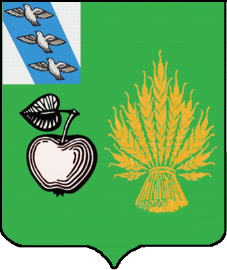 РЕВИЗИОННАЯ КОМИССИЯ  БЕЛОВСКОГО РАЙОНА КУРСКОЙ ОБЛАСТИОТЧЕТ О РЕЗУЛЬТАТАХ КОНТРОЛЬНОГО МЕРОПРИЯТИЯ «Проверка законности и результативности  (эффективности и экономности) использования  средств бюджета муниципального образования «Беличанский  сельсовет» Беловского района Курской области» сл.Белая                                                                                               14 мая 2021г.Основание для проведения контрольного мероприятия: пункт 2.3 Плана работы Ревизионной комиссии Беловского района Курской области на 2020 год, утвержденного распоряжением Ревизионной комиссии Беловского района Курской области от 25.12.2020г. № 10 (в редакции распоряжения Ревизионной комиссии Беловского района Курской области от 26.02.2021г. № 3), распоряжение Ревизионной комиссии Беловского района Курской области от 25.03.2021г. № 4  «О проведении  контрольного мероприятия в Администрации Беличанского сельсовета Беловского района Курской области».Предмет контрольного мероприятия: процесс использования средств бюджета муниципального образования Беличанский сельсовет Беловского района Курской области.Объект контрольного мероприятия: Администрация Беличанского сельского Беловского района Курской области. Срок проведения контрольного мероприятия: с 04 апреля 2021 года по 28 апреля 2021 года.Цели контрольного мероприятия: установление законности и результативности (эффективности и экономности) использования средств бюджета муниципального  образования Беличанский сельсовет Беловского района Курской области на обеспечение деятельности администрации Беличанского сельсовета Беловского района Курской области и решение вопросов местного значения.Проверяемый период деятельности: с 1 января 2018 года  по 31 декабря 2021 года.Краткая информация о проверенном объекте: Администрация Беличанского  сельсовета  Беловского района Курской области  (далее Администрация Беличанского сельсовета) в соответствии  с Уставом  муниципального образования «Беличанский  сельсовет» Беловского района Курской области является исполнительно - распорядительным органом муниципального образования «Беличанский сельсовет»  Беловского района Курской области.Администрация Беличанского сельсовета осуществляет полномочия исполнительного органа местного самоуправления муниципального образования «Беличанский сельсовет» Беловского района Курской области.Администрация Беличанского сельсовета  является юридическим лицом, имеет печать с изображением Государственного герба Российской Федерации, свое наименование, имеет самостоятельный баланс, в своей деятельности руководствуется Конституцией Российской Федерации, Гражданским кодексом Российской Федерации, иными федеральными законами, законами Курской области, иными правовыми актами, Уставом.Администрация Беличанского сельсовета зарегистрирована в едином государственном реестре юридических лиц за государственным  регистрационным номером   1024600785120, свидетельство от 10.12.2002 г. ИНН 4601001292, КПП 460101001.ОКАТО 38202804000, ОКПО 04179668, ОКВЭД 75.11.32 ОКФС – 14 ОКВЭД – 75.11.32 (деятельность органов местного самоуправления поселковых и сельских населенных пунктов)  Юридический адрес Администрации  Беличанского сельсовета: 307906, с.Белица, Курская обл., Беловский р-н., ул. Советская, 28 Форма собственности -  муниципальная собственность муниципального образования «Беличанский  сельсовет» Беловского района Курской области. Ответственными за финансово-хозяйственную деятельность Администрации  Беличанского сельсовета в проверяемом периоде являлись:Глава Беличанского  сельсовета  – Ельников Сергей Григорьевич весь проверяемый период.Главный специалист - эксперт администрации Беличанского сельсовета - Левшакова Наталья Николаевна весь проверяемый период.В ведении главного распорядителя средств находится:Муниципальное казённое учреждение культуры «Беличанский центральный сельский дом культуры» (МКУК «Беличанский ЦСДК») зарегистрирован в едином государственном реестре юридических лиц за государственным  регистрационным номером 1044624002411, свидетельство от 18.08.2004г. ИНН 4601004374, КПП 460101001,  ОКПО 70741436   ОКАТО 38202804001 ОКТМО 38602404 Юридический адрес: 307906, Курская область, Беловский район, с. Белица, ул. Советская  д. 32.  В Отделе № 1 Управления Федерального казначейства по Курской области МКУК «Беличанский ЦСДК» открыты лицевые счет № 03443000610 на расчетном счете № 40204810300000000470 с 31.12.2008г. Основным видом деятельности является предоставление прочих персональных услуг.По результатам контрольного мероприятия «Проверка законности и результативности  (эффективности и экономности) использования  средств бюджета муниципального образования «Беличанский сельсовет» Беловского района Курской области» за период с 01.01.2018г. по 31.12.2020г.,  нецелевого использования бюджетных средств не выявлено, однако выявлены нарушения отдельных требований бюджетного законодательства РФ и иных нормативно - правовых актов:- нарушение п. 9 Приказа Минфина России от 30.12.2017 г. N 274н, в Учетной политики Администрации Беличанского сельсовета не утверждены: Рабочий план счетов бухгалтерского учета, содержащий применяемые счета бухгалтерского учета для ведения синтетического и аналитического учета (номера счетов бухгалтерского учета) либо коды счетов бухгалтерского учета и правила формирования номера счета бухгалтерского учета; порядок проведения инвентаризации активов, имущества, учитываемого на забалансовых счетах, обязательств, иных объектов бухгалтерского учета;  порядок признания в бухгалтерском учете и раскрытия в бухгалтерской (финансовой) отчетности событий после отчетной даты; - нарушение п.8.4  Учетной политики Администрации Беличанского сельсовета в связи с выдачей денежных средств под отчет (возмещение потраченных личных денежных средств) на оплату расходов, не предусмотренных Учетной политикой;- нарушение ст. 136 Трудового кодекса Российской Федерации оплата отпуска  произведена позднее чем за три дня до его начала; - не соблюдение требований п. 4 Положения о порядке и условиях выплаты ежемесячной премии по результатам работы. Муниципальным служащим  Администрации Беличанского сельсовета  ежемесячно начислялась премия за фактически отработанное  время. Снижение размера ежемесячной премии не производилось. В то время, как за ненадлежащие исполнение трудовых  обязанностей к муниципальным служащим  Администрации Беличанского сельсовета  неоднократно применялось дисциплинарное взыскание в виде замечания; - не установлен конкретный размер процентов снижения  премии в  Положении о порядке и условиях выплаты ежемесячной премии по результатам работы, что не обеспечивает равное отношение к сотрудникам при реализации права на установление ежемесячной премии  по результатам работы;- нарушение п. 53. Приказа Минфина РФ от 01.10.2010г. № 157н,  п.  7 Приказа Минфина России от 31.12.2016г. № 257н Администрацией Беличанского сельсовета группировка основных средств осуществляется  не по группам имущества, предусмотренным п. 37 Инструкции № 157н от 01.12.2010г., и видам имущества, соответствующим подразделам классификации, установленным общероссийским классификатором основных фондов; - нарушение п. 46. Приказа Минфина РФ от 01.10.2010г. № 157н,  п.  9 Приказа Минфина России от 31.12.2016г. № 257н, в Учетной политике Администрации Беличанского сельсовета в п. 3.1.3. прописано - инвентарный номер не наносится на объекты основных средств стоимостью до 3000,00 руб.;  - нарушение п. 6 Приказа Минфина РФ от 01.12.2010г. №157н, Администрацией Беличанского сельсовета  инвентаризация имущества казны не проводилась, порядок проведения инвентаризации имущества и обязательств в  учетной политики  не прописан; - нарушение п.3 Инструкции 157н в связи с отсутствием полной и достоверной информации о материальных запасов, а также надлежащего контроля за их наличием и движением. Списание фактически не израсходованных материальных запасов;- нарушение  п. 5.1, п. 6.5 Приказа Минтранса РФ от 18.09.2008 г. N 152, в путевых листах легкового автомобиля не указана: организационно-правовая форму, местонахождение, номер телефона, основной государственный регистрационный номер юридического лица, дата (число, месяц, год) и время (часы, минуты) проведения предрейсового или предсменного контроля, технического состояния транспортного средства;-   установлены разные нормы расхода бензина при езде на территории муниципального образования «Беличанский сельсовет», на территории Беловского района; по городу Курску; по городу Судже, что не позволяет однозначно и конкретно определить, сколько составляет норма расхода  бензина при езде  по территории от Беловского района до города Курска(Суджа). Кроме того  Администрацией Беличанского сельсовета установленные  Распоряжением  Администрации Беличанского сельсовета  от 01.07.2019г. №20/1-р   разные нормы расхода бензина не применялись; - установлено  нарушение при заполнении в путевых листах места отправления, назначения, такие записи как «служебный разъезд по территории муниципального образования», не может подтвердить производственный характер транспортного средства, поскольку отсутствие данных о маршруте следования не позволяет судить о том, что транспортное средство было использовано именно в служебных целях, так же как и невозможно проконтролировать пробег автомобиля;Предложения: Администрации Беличанского сельсовета Беловского района Курской области необходимо:Бухгалтерский учет вести в строгом соответствии с Федеральным законом от 06.12.2011г. № 402-ФЗ «О бухгалтерском учете», приказом Минфина РФ от 01.12.2010г. N 157н«Об утверждении Единого плана счетов бухгалтерского учета для органов государственной власти (государственных органов), органов местного самоуправления, органов управления государственными внебюджетными фондами, государственных академий наук, государственных (муниципальных) учреждений и Инструкции по его применению»  и учетной политикой Администрации Беличанского сельсовета Беловского района Курской области. Учетную политику привести в соответствие с требованиями Приказа Минфина РФ от 30.12.2017 г. N 274н «Об утверждении федерального стандарта бухгалтерского учета для организаций государственного сектора «Учетная политика, оценочные значения и ошибки». Оплату отпускных  производить в соответствии со  ст. 136 Трудового кодекса Российской Федерации;Усилить внутренний контроль совершаемых фактов хозяйственной жизни в соответствии со статьей 19 Федерального закона от 06.12.2011г. № 402- ФЗ «О бухгалтерском учете»; Учет основных средств вести в соответствии с требованиями Приказа Минфина РФ от 31.12.2016г. № 257н «Об утверждении федерального стандарта бухгалтерского учета для организаций государственного сектора «Основные средства»;При оформлении путевых листов легкового автомобиля, руководствоваться Приказом Минтранса РФ от 18.09.2008 г. N 152 «Об утверждении обязательных реквизитов и порядка заполнения путевых листов».Председатель Ревизионной комиссииБеловского района Курской области                                           Е.В. Звягинцева